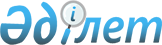 О внесении изменения в приказ Заместителя Премьер–Министра Республики Казахстан – Министра индустрии и новых технологий Республики Казахстан от 28 января 2011 года № 17 "Об утверждении положения о центральной комиссии по разведке и разработке полезных ископаемых"
					
			Утративший силу
			
			
		
					Приказ и.о. Министра по инвестициям и развитию Республики Казахстан от 6 ноября 2015 года № 1049. Зарегистрирован в Министерстве юстиции Республики Казахстан 4 декабря 2015 года № 12356. Утратил силу приказом Министра по инвестициям и развитию Республики Казахстан от 11 мая 2018 года № 325 (вводится в действие с 29.06.2018)
      Сноска. Утратил силу приказом Министра по инвестициям и развитию РК от 11.05.2018 № 325 (вводится в действие с 29.06.2018).
      В соответствии с пунктом 1 статьи 43-1 Закона Республики Казахстан от 24 марта 1998 года "О нормативных правовых актах" ПРИКАЗЫВАЮ:
      1. Внести в приказ Заместителя Премьер-Министра Республики Казахстан – Министра индустрии и новых технологий Республики Казахстан от 28 января 2011 года № 17 "Об утверждении положения о центральной комиссии по разведке и разработке полезных ископаемых" (зарегистрированный в Реестре государственной регистрации нормативных правовых актов за № 6784, опубликованный в газете "Казахстанская правда" от 30 марта 2011 года № 107-108 (26828-26529) следующее изменение:
      Положение о центральной комиссии по разведке и разработке полезных ископаемых, утвержденное указанным приказом, изложить в новой редакции согласно приложению к настоящему приказу.
      2. Департаменту недропользования Министерства по инвестициям и развитию Республики Казахстан (Токтабаев Т.С.) обеспечить:
      1) государственную регистрацию настоящего приказа в Министерстве юстиции Республики Казахстан;
      2) в течение десяти календарных дней после государственной регистрации настоящего приказа в Министерстве юстиции Республики Казахстан, направление его копии на официальное опубликование в периодические печатные издания и информационно-правовую систему "Әділет";
      3) размещение настоящего приказа на интернет-ресурсе Министерства по инвестициям и развитию Республики Казахстан и на интранет-портале государственных органов;
      4) в течение десяти рабочих дней после государственной регистрации настоящего приказа в Министерстве юстиции Республики Казахстан представление в Юридический департамент Министерства по инвестициям и развитию Республики Казахстан сведений об исполнении мероприятий, предусмотренных подпунктами 1), 2) и 3) пункта 2 настоящего приказа.
      3. Контроль за исполнением настоящего приказа возложить на курирующего вице-министра по инвестициям и развитию Республики Казахстан.
      4. Настоящий приказ вводится в действие по истечении десяти календарных дней после дня его первого официального опубликования. Положение о центральной комиссии по разведке
и разработке полезных ископаемых
1. Общие положения
      1. Настоящее Положение о центральной комиссии по разведке и разработке полезных ископаемых (далее – Положение) разработано в соответствии с подпунктом 1) статьи 17 Закона Республики Казахстан от 24 июня 2010 года "О недрах и недропользовании" (далее - Закон) и определяет порядок деятельности центральной комиссии по разведке и разработке полезных ископаемых (далее – Комиссия).
      2. Комиссия является коллегиальным, консультативно-совещательным органом, целью создания которого является рассмотрение проектных документов по поиску, оценке и разработке месторождений твердых полезных ископаемых, подземных вод и лечебных грязей, за исключением урана и угля.
      3. Комиссия осуществляет свою деятельность в соответствии с Конституцией Республики Казахстан, законами, актами Президента и Правительства Республики Казахстан, иными нормативными правовыми актами и настоящим Положением.
      4. Состав Комиссии утверждается Министром по инвестициям и развитию Республики Казахстан. В состав Комиссии входят представители (эксперты) заинтересованных государственных органов, общественных объединений, научных исследовательских институтов, организаций, иные лица и по согласованию, представители Национальной палаты предпринимателей Республики Казахстан.
      5. Комиссию возглавляет председатель, а в случае его отсутствия заместитель председателя.
      6. Рабочим органом Комиссии, осуществляющим организацию деятельности Комиссии, делопроизводство, сбор и хранение материалов и документов Комиссии, является Департамент недропользования Министерства по инвестициям и развитию Республики Казахстан.
      7. Заседания Комиссии проводятся по мере необходимости, но не реже одного раза в месяц, и созываются председателем Комиссии.
      8. Заседания являются правомочными, если на них присутствуют не менее половины от общего числа членов Комиссии. Решения Комиссии принимаются большинством голосов присутствующих на заседании членов Комиссии. При равенстве голосов, голос председательствующего является решающим.
      9. Термины, используемые в Положении, определяются Законом. 2. Задача и функции Комиссии
      10. Основной задачей Комиссии является обеспечение применения наиболее эффективных методов разведки и разработки месторождений твердых полезных ископаемых, подземных вод и лечебных грязей.
      11. Комиссия осуществляет следующие функции:
      1) рассматривает и вносит в уполномоченный орган по изучению и использованию недр рекомендации по утверждению либо об отказе в утверждении представляемых недропользователями проектных документов по разведке и разработке месторождений твердых полезных ископаемых, подземных вод и лечебных грязей, дополнений и изменений к ним;
      2) направляет в уполномоченный орган по изучению и использованию недр рекомендации о продлении сроков проведения оценки и опытно-промышленной добычи месторождений твердых полезных ископаемых, подземных вод и лечебных грязей;
      3) направляет в уполномоченный орган по изучению и использованию недр рекомендации для проектных организаций и недропользователей по повышению рационального и комплексного использования твердых полезных ископаемых, подземных вод и лечебных грязей;
      4) обеспечивает применение в проектных документах наиболее эффективных методов и технологий разведки и разработки твердых полезных ископаемых, подземных вод и лечебных грязей;
      5) рассматривает разработки научно-исследовательских, проектных организаций и недропользователей по вопросам недропользования, достоверному учету, рациональному и комплексному использованию твердых полезных ископаемых, подземных вод и лечебных грязей и принимает решение о дальнейшем их применении.
      12. Комиссия:
      1) запрашивает у научно-исследовательских, проектных организаций и недропользователей справочные и другие материалы по вопросам недропользования, рационального и комплексного использования твердых полезных ископаемых, подземных вод и лечебных грязей;
      2) направляет рекомендации в уполномоченный орган по изучению и использованию недр о необходимости проведения недропользователями дополнительных экспертиз в научно-исследовательских организациях и государственных органах представляемых проектных документов в пределах их компетенции;
      3) рекомендует проектным организациям и недропользователям применение новых форм и методов научно-исследовательских, проектных организаций и недропользователей по вопросам недропользования, достоверному учету, рациональному и комплексному использованию твердых полезных ископаемых, подземных вод и лечебных грязей. 3. Организация деятельности Комиссии
      13. Недропользователь направляет в Комиссию проектные документы в одном экземпляре на бумажном и в пятнадцати экземплярах на электронных носителях с приложением обязательных экспертиз, согласно статей 64, 65, 66 Закона, аннотацию, а также заявление по форме, согласно приложению к Положению.
      14. Рабочий орган Комиссии занимается сбором проектных документов, рассылкой электронных вариантов проектных документов всем членам Комиссии в течение пяти рабочих дней с даты поступления проектного документа со всеми необходимыми экспертизами в соответствии со статей 64, 65, 66 Закона.
      15. Рабочий орган Комиссии предварительно за семь рабочих дней до даты проведения заседания Комиссии оповещает членов Комиссии и недропользователей о его дате и месте проведения.
      16. По результатам заседания Комиссии в течение десяти рабочих дней составляется протокол, который содержит рекомендации по утверждению либо об отказе в утверждении представляемых проектных документов по разведке и разработке полезных ископаемых, подземных вод и лечебных грязей, за исключением урана, угля и общераспространенных полезных ископаемых, и подписывается присутствующими на заседании членами Комиссии.
      17. После рассмотрения проектного документа на заседании Комиссии, рабочий орган Комиссии направляет на хранение в уполномоченный орган по изучению и использованию недр один экземпляр проекта на бумажном носителе.
      18. Сроки рассмотрения Комиссией вопросов, отнесенных к ее компетенции, не должны превышать пяти месяцев. 4. Прекращение деятельности Комиссии
      19. Комиссия прекращает свою деятельность на основании приказа Министра по инвестициям и развитию Республики Казахстан.
      Форма          
      В Центральную комиссию по  
      разведке и разработке полезных
      ископаемых          Заявление
на рассмотрение проектного документа
      _____________________________________________________________________
      (название проектного документа)
      1. Недропользователь_________________________________________________
                    (фамилия, имя, отчество, наименование юридического лица)
      2. Лицензия, серия, № _____ выданная_________________________________
                                              (объекты, срок пользования)
      Дата выдачи _________________________________________________________
      Цель выдачи _________________________________________________________
                     (разведка, добыча, совмещенная - разведка и добыча)
      3. Контракт на пользование недрами между
      _____________________________________________________________________
                     (Компетентный орган и недропользователь)
      заключен ______________________________________________________(дата)
      Акт Государственной регистрации № _______, дата _____________________
      4. Название организации-разработчика проектного документа
      _____________________________________________________________________
      К заявлению прилагается 1 (один) экземпляр проектного документа.
      Фамилия, имя, отчество и подпись руководителя предприятия,
      представляющего проектный документ
      М.П.
					© 2012. РГП на ПХВ «Институт законодательства и правовой информации Республики Казахстан» Министерства юстиции Республики Казахстан
				
Исполняющий обязанности
Министра по инвестициям и развитию
Республики Казахстан
Ж. КасымбекПриложение к приказу
исполняющего обязанности
Министра по инвестициями развитию
Республики Казахстан
от 4 ноября 2015 года № 1049
Утверждено приказом
Заместителя Премьер-Министра
Республики Казахстан–Министра
индустрии и новых технологий
Республики Казахстан
от 28 января 2011 года № 17Приложение к Положению
о Центральной комиссии
по разведке и разработке
полезных ископаемых
от 28 января 2011 года
№ 17